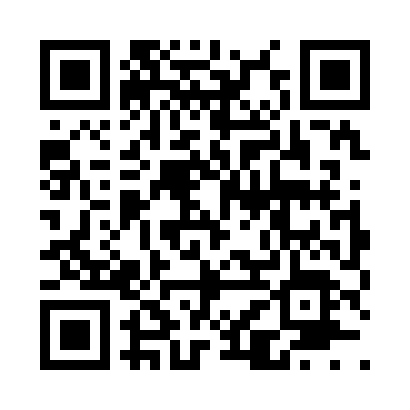 Prayer times for Sarepta, Louisiana, USAMon 1 Jul 2024 - Wed 31 Jul 2024High Latitude Method: Angle Based RulePrayer Calculation Method: Islamic Society of North AmericaAsar Calculation Method: ShafiPrayer times provided by https://www.salahtimes.comDateDayFajrSunriseDhuhrAsrMaghribIsha1Mon4:476:091:185:008:269:482Tue4:486:101:185:018:269:483Wed4:486:101:185:018:269:484Thu4:496:111:185:018:269:475Fri4:506:111:195:018:269:476Sat4:506:121:195:018:269:477Sun4:516:121:195:028:259:478Mon4:526:131:195:028:259:469Tue4:526:131:195:028:259:4610Wed4:536:141:195:028:259:4511Thu4:546:141:195:028:249:4512Fri4:546:151:205:028:249:4413Sat4:556:161:205:028:249:4414Sun4:566:161:205:028:239:4315Mon4:576:171:205:038:239:4316Tue4:586:171:205:038:229:4217Wed4:586:181:205:038:229:4118Thu4:596:191:205:038:219:4119Fri5:006:191:205:038:219:4020Sat5:016:201:205:038:209:3921Sun5:026:211:205:038:209:3822Mon5:036:211:205:038:199:3823Tue5:046:221:205:038:199:3724Wed5:046:221:205:038:189:3625Thu5:056:231:205:038:179:3526Fri5:066:241:205:038:179:3427Sat5:076:241:205:038:169:3328Sun5:086:251:205:038:159:3229Mon5:096:261:205:028:149:3130Tue5:106:271:205:028:149:3031Wed5:116:271:205:028:139:29